Graphing Radical Functions WS 1					Name _____________________________	Graph the following radical functions.  List the requested information.1.  						2.	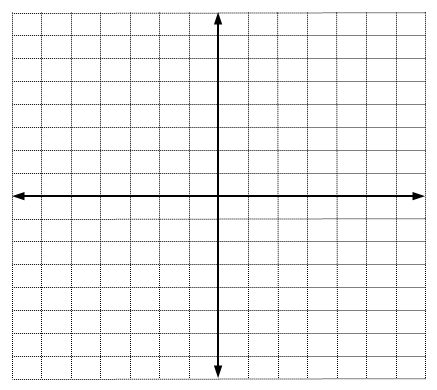 3. 						4.	5. 						6. 	Starting Pt:Inc or Dec:Domain: Range:Starting Pt:Inc or Dec:Domain: Range:Starting Pt:Inc or Dec:Domain: Range:Starting Pt:Inc or Dec:Domain: Range:Starting Pt:Inc or Dec:Domain: Range:Starting Pt:Inc or Dec:Domain: Range: